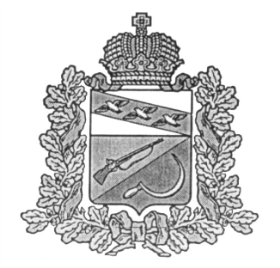 КОНТРОЛЬНО - РЕВИЗИОННАЯ КОМИССИЯМУНИЦИПАЛЬНОГО ОБРАЗОВАНИЯ «Щигровский район»                                                 __________________________________________________________________ул. Октябрьская, д.35, г. Щигры, Курская область, 306530 тел. (47145) 4-16-40«16» ноября 2021 года.                              ЗАКЛЮЧЕНИЕ № 70
на проект решения «О бюджете муниципального образования «Озерский сельсовет» Щигровского района Курской области 
на 2022 год и плановый период 2023 и 2024 годов»Основание: Распоряжение КРК № 89 от 12 ноября 2021 года.        Заключение Контрольно-ревизионной комиссии муниципального образования «Щигровский район» Курской области на проект решения «О бюджете муниципального образования «Озерский сельсовет» Щигровского района Курской области на 2022 год и плановый период 2023 и 2024 годов» подготовлено в соответствии с требованиями Бюджетного Кодекса Российской Федерации (далее БК РФ), Положением о бюджетном процессе в Озерском сельсовете, утвержденным Решением Собрания депутатов Озерского сельсовета № 3-5-6 от 26.10.2016 г., Положением о Контрольно-ревизионной комиссии муниципального образования «Щигровский район Курской области,  утвержденным Решением  Представительного Собрания  Щигровский  район Курской области №33-3-ПС от 11 февраля 2014 года.Проект бюджета муниципального образования сформирован  на три года в форме Решения «О бюджете муниципального образования «Озерский сельсовет» Щигровского района Курской области на 2022 год и плановый период 2023 и 2024 годов», что соответствует статьи 169 Бюджетного Кодекса Российской Федерации, Положению  «О бюджетном процессе в Озерском сельсовете Щигровского района Курской области» от 26.10.2016 № 3-5-6, и представлен администрацией Озерского сельсовета в Контрольно-счетный орган в установленный Законодательством срок. Состав показателей и документов, представленных с Проектом, в основном соответствует ст. 184.2 Бюджетного кодекса РФ.В основу проекта бюджета на очередной финансовый год и плановый период положен прогноз социально-экономического развития на 2022 год и плановый период 2023 и 2024 годов, утвержденный Постановлением администрации Озерского сельсовета от 19.10.2021 г. № 69, а также основные направления бюджетной и налоговой политики в 2022-2024 годах, утвержденные распоряжением Озерского сельсовета № 7 от 20.10.2021 г.Доходы бюджета.      Планирование доходов бюджета осуществлено в соответствии с методикой прогнозирования налоговых и неналоговых доходов бюджета муниципального образования, утвержденной распоряжением Администрации Озерского сельсовета от 19.10.2021 г. № 6. Классификация доходов бюджета соответствует классификации доходов установленной БК РФ.     Согласно проекту Решения о бюджете параметры бюджета по доходам предусмотрены на 2022 год в сумме 1603,55 тыс. руб., на 2023 год в сумме 1390,816 тыс. руб., на 2024 год – 1381,269 тыс. руб.                                                                        Прогнозирование налоговых и неналоговых доходов бюджета муниципального образования «Озерский сельсовет» Щигровского района Курской области на 2022 год и плановый период 2023 и 2024 годы»         Доходная база бюджета муниципального образования «Озерский сельсовет» Щигровского района Курской области на 2022-2024 годы формируется исходя из действующего на момент составления бюджета налогового и бюджетного законодательства и макроэкономических параметров функционирования реального сектора экономики муниципального образования.              Прогнозирование осуществляется отдельно по каждому виду налога или сбора в условиях хозяйствования района (налогооблагаемая база, индексы промышленного и сельскохозяйственного производства, индексы-дефляторы оптовых цен промышленной продукции, индекс потребительских цен, фонд заработной платы) по муниципальному образованию «Озерский сельсовет» Щигровского района Курской области.         При внесении в действующее налоговое законодательство изменений и дополнений методика прогнозирования отдельных налогов может быть уточнена. НАЛОГОВЫЕ И НЕНАЛОГОВЫЕ ДОХОДЫНАЛОГ НА ДОХОДЫ ФИЗИЧЕСКИХ ЛИЦ            Налог на доходы физических лиц с доходов, источником которых является налоговый агент, за исключением доходов, в отношении которых исчисление и уплата налога осуществляются в соответствии со статьями 227, 227.1 и 228 Налогового кодекса Российской Федерации  рассчитывается по двум вариантам и принимается средний из них.          Первый вариант – сумма налога определяется исходя из ожидаемого поступления налога в 2021 году, скорректированного на темп роста (снижения) фонда заработной платы на 2022 год.           Ожидаемое поступление налога в 2021 году рассчитывается исходя из фактических поступлений сумм налога за 6 месяцев 2021 года и среднего удельного веса поступлений за соответствующие периоды 2018-2020 годов в фактических годовых поступлениях.         Второй вариант – сумма налога определяется исходя из фонда заработной платы, планируемого Администрацией Озерского сельсовета Щигровского района Курской области на 2022 год и ставки налога в размере 13%.Прогнозируемая сумма поступления налога на 2023-2024 годы также рассчитывается по двум вариантам и принимается средний из них.Таким образом поступления в 2022 году составляют – 36511 руб., в 2023 году – 36650 руб., в 2024 году – 39982 руб.      Налог на доходы физических лиц с доходов, полученных от осуществления деятельности физическими лицами, зарегистрированными в качестве индивидуальных предпринимателей (код 1010202010000110) рассчитывается исходя из ожидаемого поступления налога в 2021 году, скорректированного на ежегодные темпы роста (снижения) фонда заработной платы в 2022-2024 годах.Ожидаемое поступление налога в 2022 году планируется в сумме 17 руб., в 2023 году – 17 руб., в 2024 году – 19 руб.ЕДИНЫЙ СЕЛЬСКОХОЗЯЙСТВЕННЫЙ НАЛОГПрогноз поступления налога на 2022-2024 годы рассчитывается исходя из ожидаемого поступления налога в 2021 году, скорректированного на ежегодные индексы-дефляторы цен сельскохозяйственной продукции, прогнозируемые на 2022-2024 годы.Ожидаемое поступление налога в 2021 году рассчитывается исходя из фактических поступлений сумм налога за 6 месяцев 2021 года и удельного веса поступлений за соответствующий период 2020 года в фактических годовых поступлениях. Ожидаемое поступления в 2022 году составляют – 8149 руб., в 2023 году – 8458 руб., в 2024 году – 8797 руб.        НАЛОГ НА ИМУЩЕСТВО ФИЗИЧЕСКИХ ЛИЦ             Прогноз поступления налога на 2022-2024 годы определяется на уровне ожидаемого поступления налога в 2021 году.           Ожидаемое поступление налога в 2021 году определяется на уровне фактического поступления налога в 2020 году.          Фактическое поступление налога на имущество в 2020 году – 22812,96 руб.Таким образом поступления в 2022 году составляют – 22813 руб., в 2023 году – 22813 руб., в 2023 году – 22813 руб.                         ЗЕМЕЛЬНЫЙ НАЛОГ     Прогноз поступления земельного налога в 2022-2024 годы определяется на уровне ожидаемого поступления налога в 2021 году.     Ожидаемое поступление налога в 2021 году рассчитывается исходя из среднего значения фактических поступлений сумм налога в 2019 и 2020 годах.За 2019 года поступило 688821,77 руб.За 2020 года поступило 604374,05 руб.Ожидаемое поступление в 2021 году 688821,77 + 604374,05 /2 = 646597,91 руб.Поступление налога в 2022-2023-2024 годах прогнозируется на уровне 2021 года.ДОХОДЫ ОТ СДАЧИ В АРЕНДУ ИМУЩЕСТВА, НАХОДЯЩЕГОСЯ В ОПЕРАТИВНОМ УПРАВЛЕНИИ ОРГАНОВ ГОСУДАРСТВЕННОЙ ВЛАСТИ, ОРГАНОВ МЕСТНОГО САМОУПРАВЛЕНИЯ, ГОСУДАРСТВЕННЫХ ВНЕБЮДЖЕТНЫХ ФОНДОВ И СОЗДАННЫХ ИМИ УЧРЕЖДЕНИЙ (ЗА ИСКЛЮЧЕНИЕМ ИМУЩЕСТВА БЮДЖЕТНЫХ И АВТОНОМНЫХ УЧРЕЖДЕНИЙ)Поступление доходов в местный бюджет в 2022-2024 годах прогнозируется на уровне ожидаемого поступления доходов в 2021 году.Ожидаемое поступление в 2021 году рассчитывается исходя из фактического поступления доходов в 2020 году с учетом фактических поступлений в 1 полугодии 2021 года. В случае превышения фактических поступлений 1 полугодия 2021 года над фактическими поступлениями доходов в 2020 году, в расчет принимается фактическое поступление доходов в первом полугодии 2021 года.За 2020 год поступления составили – 143030,64 руб.За первое полугодие 2021 года составило 86178,46 руб.Ожидаемое поступление в 2022 году – планируется в сумме 143031 руб., в 2023 году – 143031 руб., в 2024 году – 143031 рубля.ДОХОДЫ, ПОЛУЧАЕМЫЕ В ВИДЕ АРЕНДНОЙ ПЛАТЫ ЗА ЗЕМЛИ ПОСЛЕ РАЗГРАНИЧЕНИЯ ГОСУДАРСТВЕННОЙ СОБСТВЕННОСТИ НА ЗЕМЛЮ, А ТАКЖЕ СРЕДСТВА ОТ ПРОДАЖИ ПРАВА НА ЗАКЛЮЧЕНИЕ ДОГОВОРОВ АРЕНДЫ УКАЗАННЫХ ЗЕМЕЛЬНЫХ УЧАСТКОВ (ЗА ИСКЛЮЧЕНИЕМ ЗЕМЕЛЬНЫХ УЧАСТКОВ БЮДЖЕТНЫХ И АВТОНОМНЫХ УЧРЕЖДЕНИЙ)Поступление арендной платы за земли на 2022-2024 годы прогнозируется на уровне ожидаемого поступления доходов в 2021 году.Ожидаемое поступление в 2021 году рассчитывается исходя из фактического поступления доходов во 2 полугодии 2020 года и в 1 полугодии 2021 года.Ожидаемое поступление дохода 2021 года – 231934 руб.На 2022 год – 231934 руб.На 2023 год – 231934 руб.На 2024 год – 231934 руб.БЕЗВОЗМЕЗНЫЕ ПОСТУПЛЕНИЯ ОТ ДРУГИХ БЮДЖЕТОВ БЮДЖЕТНОЙ СИСТЕМЫ РОССИЙСКОЙ ФЕДЕРАЦИИПо данному коду доходов планируется финансовая помощь из федерального, областного бюджета в виде дотаций, субвенций в пределах средств, предусмотренных в федеральном, областном бюджете на 2022-2024 годы.Дотация бюджетам поселений на выравнивание бюджетной обеспеченности на 2022 год – 236,514 тыс. руб., на 2023 год – 205,767 тыс. руб., на 2024 год – 189,211 тыс. руб.Дотации бюджетам поселений на поддержку мер по обеспечению сбалансированности бюджетов на 2022 год – 185,513 тыс. руб.Субвенция бюджетам поселений на осуществление первичного воинского учета на территориях, где отсутствуют военные комиссариаты на 2022 год – 92,470 тыс. руб., на 2023 год – 95,548 тыс. руб., на 2024 год – 98,884 тыс. руб.              Всего объем бюджета муниципального образования «Озерский сельсовет» Щигровского района Курской области на 2022 год прогнозируется в сумме 1603,55 тыс. руб., на 2023 год – 1390,816 тыс. руб., на 2024 год – 1381,269 тыс. руб., из них:Налоговые и неналоговые доходы в сумме: 2022 год – 1089,053 тыс. руб.2023 год – 1089,501 тыс. руб.2024 год – 1093,174 тыс. руб.безвозмездные поступления: 2022 год – 514,497 тыс. руб.2023 год – 301,315 тыс. руб.2024 год – 288,095 тыс. руб.Расходы бюджета.Объем расходов бюджета сельского поселения на 2022 год запланирован в сумме        1603,55 тыс. рублей, на 2023 год – 1390,816 тыс. руб., на 2024 год – 1381,269 тыс. рублей.       В основу прогноза расходов бюджета муниципального образования «Озерский сельсовет» Щигровского района Курской области на 2022 год и плановый период 2023 и 2024 годы положены Федеральные законы от 31 июля 1998 г. № 145-ФЗ «Бюджетный кодекс Российской Федерации» (с учетом изменений и дополнений), от 6 октября 2003 г. № 131-ФЗ «Об общих принципах организации местного самоуправления в Российской Федерации» (с учетом изменений и дополнений), Послание Президента Российской Федерации Федеральному Собранию Российской Федерации, Основные направления бюджетной и налоговой политики муниципального образования «Озерский сельсовет» Щигровского района  Курской области на 2022 год и плановый период 2023 и 2024 годов, утвержденные распоряжением Администрации Озерского сельсовета Щигровского района Курской области № 7 от 20.10.2021 года, приказ Министерства финансов Российской Федерации от 08.06.2018 года № 132н  «Об утверждении Порядка применения кодов бюджетной классификации Российской Федерации», распоряжение № 8 от 25.10.2021 года «Об утверждении Указаний об установлении, детализации и определении  порядка применения бюджетной классификации Российской Федерации, относящейся к бюджету муниципального образования «Озерский сельсовет» Щигровского района Курской области на 2022 год и плановый период 2023 и 2024 годов», Законы Курской области, нормативно-правовые акты Озерского сельсовета Щигровского района Курской области.I. Общие подходы к планированию бюджетных ассигнований бюджета муниципального образования «Озерский сельсовет» Щигровского района Курской области на 2022 год и плановый период 2023 и 2024 годы.Планирование объемов на 2022 год и плановый период 2023-2024 годы осуществлялось в рамках муниципальных программ Озерского сельсовета Щигровского района Курской области и непрограммных мероприятий.Формирование объема и структуры расходов бюджета сельского поселения на 2022 год и плановый период 2023 и 2024 годы осуществлялось исходя из основного подхода - определение «базовых» объемов бюджетных ассигнований на 2021 год на основании бюджетных ассигнований, утвержденных Решением Собрания депутатов Озерского сельсовета Щигровского района Курской области от 18.12.2020 г. № 62-184-6 «О бюджете муниципального образования «Озерский сельсовет» Щигровского района Курской области на 2021 год и плановый период 2022 и 2023 годов».Планирование расходов бюджета муниципального образования на оплату труда работников органа местного самоуправления, финансируемая за счет средств местного бюджета, осуществляется исходя из утвержденных структур, действующих на 1 января 2021 года, и нормативных актов Озерского сельсовета, регулирующих оплату труда, а также установленных нормативов формирования расходов на содержание органов местного самоуправления.При формировании проекта бюджета муниципального образования «Озерский сельсовет» Щигровского района Курской области на 2022 год и плановый период 2023 и 2024 годы применены общие подходы к расчету бюджетных проектировок:по начислениям на оплату труда в соответствии с установленными тарифами страховых взносов в государственные внебюджетные фонды в размере 30,2 %;бюджетные ассигнования, финансовое обеспечение которых осуществляется за счет средств федерального бюджета в виде целевых субвенций и субсидий, предусматриваются в объемах, отраженных в проекте Федерального закона «О федеральном бюджете на 2022 год и плановый период 2023 и 2024 годы» на момент формирования бюджета МО «Озерский сельсовет»;коммунальные услуги по управлению на 2022 год планируются с учетом увеличения на 1,04 %, на 2023 и 2024 годы на уровне 2022 года; по культуре на 2022 – 2024 годы на уровне 2021 года;услуги связи на 2022 год планируются с учетом оптимизации на 40,62 %, на 2022 год на уровне 2021 года, на 2023 год с учетом оптимизации на 12,25 % по сравнению с 2022 годом;5) бюджетные ассигнования, финансовое обеспечение которых осуществляется за счет средств федерального бюджета в виде целевых субвенций, предусматриваются в объемах, отраженных в проекте Федерального закона «О федеральном бюджете на 2022 год и плановый период 2023 и 2024 годов» на момент формирования местного бюджета;6) планирование бюджетных ассигнований на реализацию положений Указов Президента Российской Федерации от 28 декабря 2012 года №1688 и от 7 мая 2012 года № 597 осуществляется в соответствии со средней заработной платой категории работников, определенных в указах Президента Российской Федерации, к средней заработной плате в регионе, но в соответствии со штатным расписанием.II. Отдельные особенности планирования бюджетных ассигнований бюджета муниципального образования «Озерский сельсовет» Щигровского района Курской области на 2022 год и плановый период 2023 и 2024 годы.Раздел 0100 «Общегосударственные вопросы»Подраздел 0102 «Функционирование высшего должностного лица субъекта Российской Федерации и муниципального образования»По данному подразделу планируются расходы на содержание Главы муниципального образования «Озерский сельсовет» Щигровского района Курской области:На 2022 год – 372,632 тыс. руб.;На 2023 год – 372,632 тыс. руб.;На 2024 год – 331,4 тыс. руб. Подраздел 0104 «Функционирование Правительства Российской Федерации, высших исполнительных органов государственной власти субъектов Российской Федерации»По данному подразделу планируются расходы на содержание Администрации Озерского сельсовета Щигровского района Курской области:На 2022 год – 586,495 тыс. руб.;На 2023 год – 555,863 тыс. руб.;На 2024 год – 552,512 тыс. руб.Подраздел 0106 «Обеспечение деятельности финансовых, налоговых, таможенных органов и органов финансового (финансово-бюджетного) надзораПо данному подразделу планируются расходы на осуществление переданных полномочий в сфере внешнего муниципального финансового контроляНа 2022 год – 29,5 тыс. руб., На 2023 – 2024 годы расходы не планируются. Подраздел 0111 «Резервные фонды»По данному подразделу планируются расходы на резервный фонд администрацииНа 2022 год – 1,0 тыс. руб.;На 2023 – 2024 годы расходы не планируются. Подраздел 0113 «Другие общегосударственные вопросы»По данному подразделу предусмотрены расходы:- на подпрограмму «Реализация мероприятий, направленных на развитие муниципальной службы» муниципальной программы «Развитие муниципальной службы в муниципальном образовании «Озерский сельсовет» Щигровского района Курской области на 2021-2025 годы», утвержденной постановлением № 75 от 25.11.2020 г.на 2022 год – 4,0 тыс. руб.; на 2023 год – 4,0 тыс. руб.;на 2024 год – 4,0 тыс. руб.- на выполнение других (прочих) обязательств органа местного самоуправления на 2022 год – 8,0 тыс. руб., на 2023 год – 8,0 тыс. руб.,на 2024 год – 8,0 тыс. руб.;- планируются расходы на реализацию муниципальной программы «Развитие и укрепление материально-технической базы муниципального образования «Озерский сельсовет» Щигровского района Курской области на 2021-2025 годы», утвержденной постановлением Администрации Озерского сельсовета Щигровского района Курской области № 78 от 25.11.2020 г. (изменения в программу внесены проектом постановления)на 2022 год – 224,08 тыс. руб., на 2023 год – 93,0 тыс. руб.,на 2024 год – 93,0 тыс. руб.;- планируются расходы на реализацию муниципальной программы «Комплекс мер по профилактике правонарушений на территории Озерского сельсовета Щигровского района Курской области на 2020-2022 годы», утвержденной постановлением Администрации Озерского сельсовета Щигровского района Курской области № 106 от 22.11.2019 годана 2022 год – 2,0 тыс. руб.,на 2023 год – расходы не предусмотрены;- планируются расходы на реализацию муниципальной программы «Противодействие экстремизму и профилактика терроризма на территории Озерского сельсовета Щигровского района Курской области на 2020-2022 годы», утвержденной постановлением Администрации Озерского сельсовета Щигровского района Курской области № 107 от 22.11.2019 годана 2022 год – 1,0 тыс. руб.,на 2023 – 2024 годы расходы не предусмотрены.Раздел 02 00 «Национальная оборона»Подраздел 0203 «Мобилизационная и вневойсковая подготовка»По данному подразделу предусмотрены расходы на осуществление переданных полномочий Российской Федерации по первичному воинскому учету на территориях, где отсутствуют военные комиссариаты на 2022 год – 92,470 тыс. руб., на 2023 год – 95,548 тыс. руб., на 2024 год – 98,884 тыс. руб.Раздел 03 00 «Национальная безопасность и правоохранительная деятельность»Подраздел 03 10 «Другие вопросы в области национальной безопасности и правоохранительной деятельности»По данному подразделу предусмотрены расходы на осуществление муниципальной программы «Защита населения и территории от чрезвычайных ситуаций, обеспечение пожарной безопасности и безопасности людей на водных объектах на 2018-2022 годы», утвержденной постановлением Администрации Озерского сельсовета Щигровского района Курской области № 128 от 28.11.2017 года на 2022 год – 2,0 тыс. руб., на 2023 - 2024 годы – расходы не предусмотрены.Раздел 04 00 «Национальная экономика»Подраздел 04 12 «Другие вопросы в области национальной экономике»По данному подразделу предусмотрены расходы на реализацию муниципальной программы «Развитие субъектов малого и среднего предпринимательства в Озерском сельсовете Щигровского района на 2021-2025 годы», утвержденной постановлением № 76 от 25.11.2020 г.на 2022 год – 1,0 тыс. руб., на 2023 год – 1,0 тыс. руб.,на 2024 год – 1,0 тыс. руб.                        Раздел 05 00 «Жилищно-коммунальное хозяйство»Подраздел 05 03 «Благоустройство»        Планируются расходы органа местного самоуправления на реализацию подпрограммы «Обеспечение качественными услугами ЖКХ населения в муниципальном образовании «Озерский сельсовет» Щигровского района Курской области муниципальной программы «Обеспечение доступным комфортным жильем и коммунальными услугами граждан в муниципальном образовании «Озерский сельсовет» Щигровского района Курской области на 2021-2025 годы», утвержденной постановлением Администрации Озерского сельсовета Щигровского района Курской области №77 от 25.11.2020 г. (изменения в программу внесены проектом постановления)на 2022 год – 18,0 тыс. руб., на 2023 год – 5,0 тыс. руб.,на 2024 год – 34,873 тыс. руб.;- предусмотрены расходы на осуществление муниципальной программы «Организация и содержание мест захоронения в Озерском сельсовете на 2019-2023 годы», утвержденной постановлением Администрации Озерского сельсовета Щигровского района Курской области № 118 от 27.11.2018 года, изменения в программу внесены проектом постановления на 2022 год – 37,873 тыс. руб., на 2023 год – 29,873 тыс. руб., на 2024 год – расходы не планируются.                     Раздел 0800 «Культура и кинематография»Подраздел 0801 «Культура»В подразделе предусматриваются расходы на реализацию подпрограммы «Искусство» муниципальной программы «Развитие культуры в муниципальном образовании «Озерский сельсовет» Щигровского района Курской области на 2021-2025 годы», утвержденной постановлением Администрации Озерского сельсовета Щигровского района Курской области № 79 от 25.11.2020 г. (изменения в программу внесены проектом постановления)на 2022 год – 203,5 тыс. руб., на 2023 год – 183,5 тыс. руб.,на 2024 год – 183,5 тыс. руб. Раздел 1000 «Социальная политика»Подраздел 1001 «Пенсионное обеспечение»Предусматриваются расходы на реализацию подпрограммы «Развитие мер социальной поддержки отдельных категорий граждан» муниципальной программы «Социальная поддержка граждан Озерского сельсовета Щигровского района Курской области на 2022-2027 годы» (представлен проект программы)на 2022 год – 20,0 тыс. руб., на 2023 год – 10,0 тыс. руб.,на 2024 год – 10,0 тыс. руб.Выводы и предложения.Представленный проект Решения о бюджете предоставлен в соответствии со ст. 185 БК РФ, соответствует требованиям ст.184.2 Бюджетного Кодекса Российской Федерации и содержит основные характеристики бюджета, к которым относятся общий объем доходов бюджета и общий объем расходов, пояснительная записка к проекту бюджета, основные направления бюджетной и налоговой политики, предварительные итоги социально-экономического развития муниципального образования, прогноз социально-экономического развития, методики прогнозирования налоговых и не налоговых доходов и планирования бюджетных ассигнований, паспорта муниципальных программ, изменения, вносимые в муниципальные программы и иные документы.Рекомендации:        Рекомендовать депутатам Собрания депутатов Озерского сельсовета Щигровского района Курской области рассмотреть проект и принять Решение «О бюджете муниципального образования «Озерский сельсовет» Щигровского района Курской области на 2022 год и плановый период 2023 и 2024 годов».            Начальник отделаКонтрольно-ревизионной комиссии МО «Щигровский район»                                                                 Е.Н. Севостьянова     
